Детский садик – детский сад.  Малыши туда спешат
Детки в садике живут – Там играют и поют!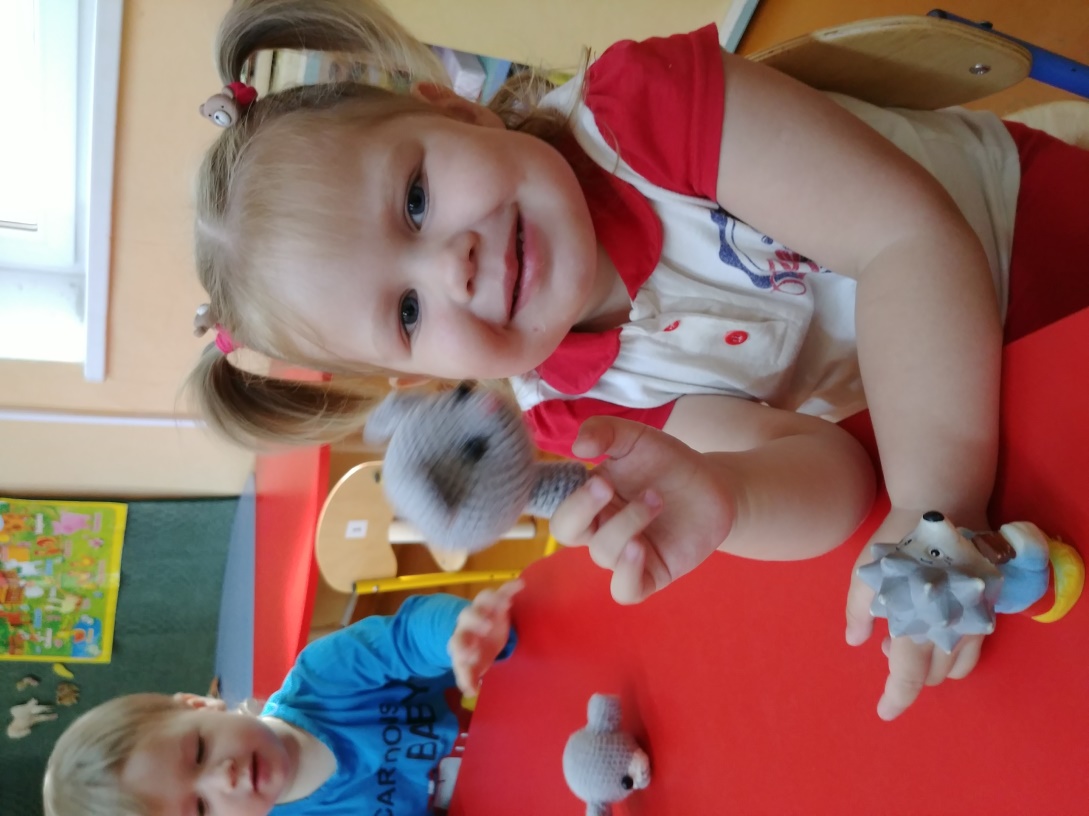 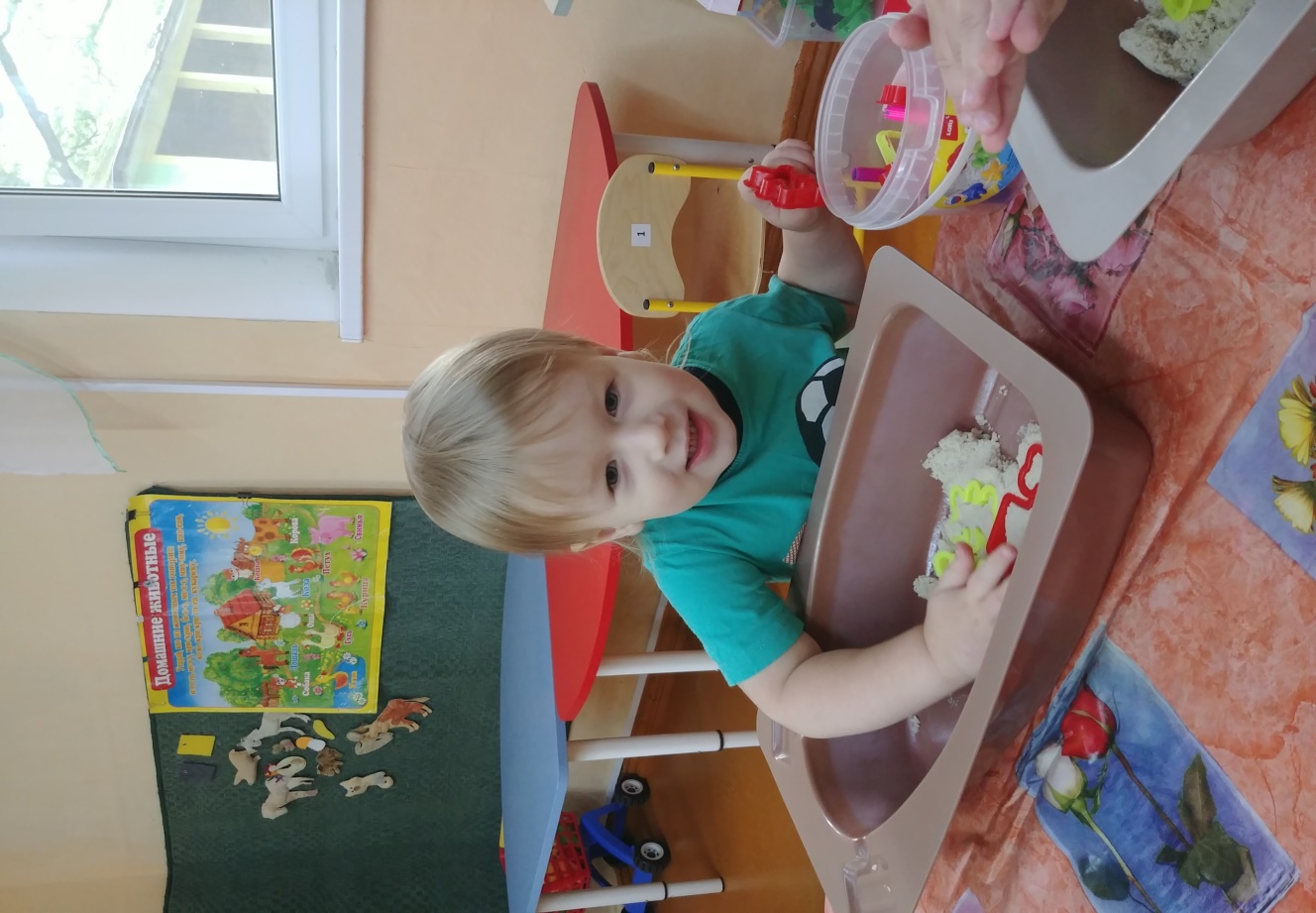 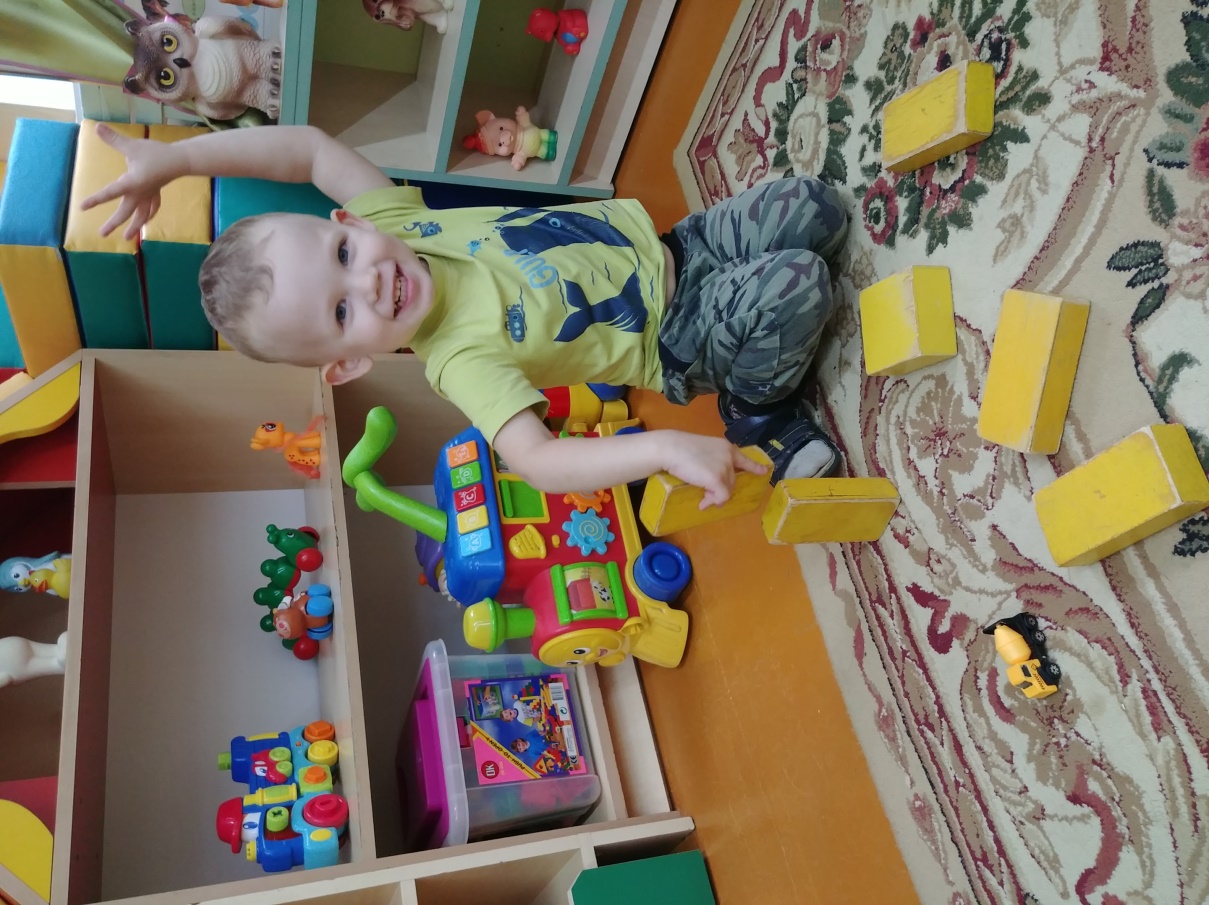 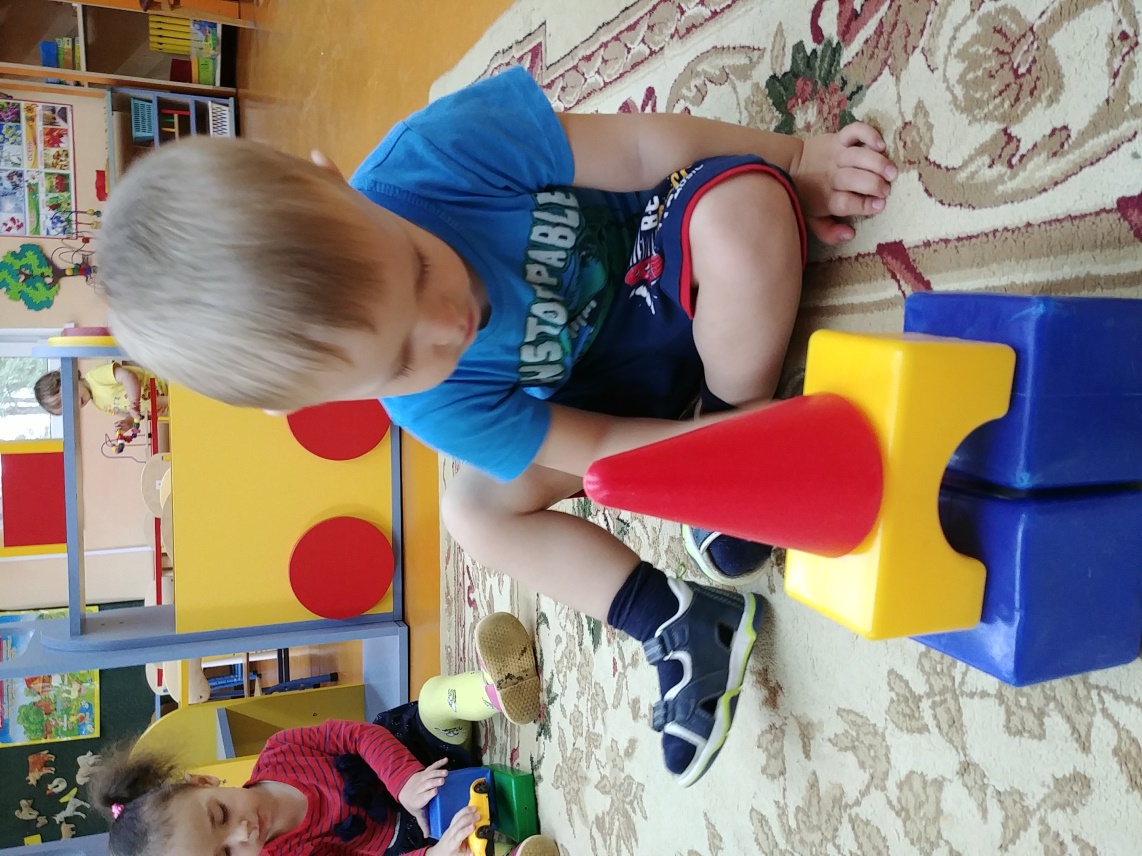 Здесь друзей себе находят, на прогулку с ними ходят.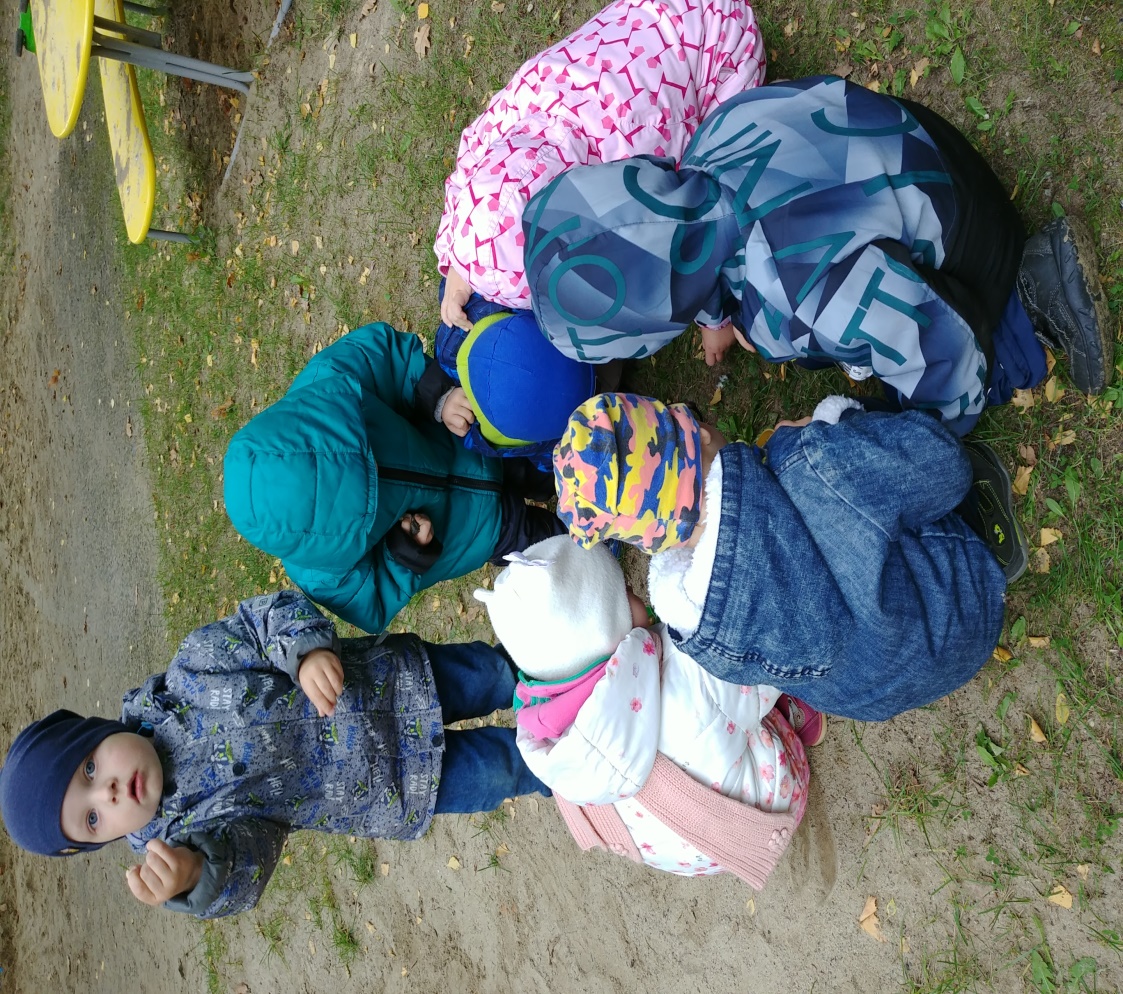 Рассматриваем маленькую лягушку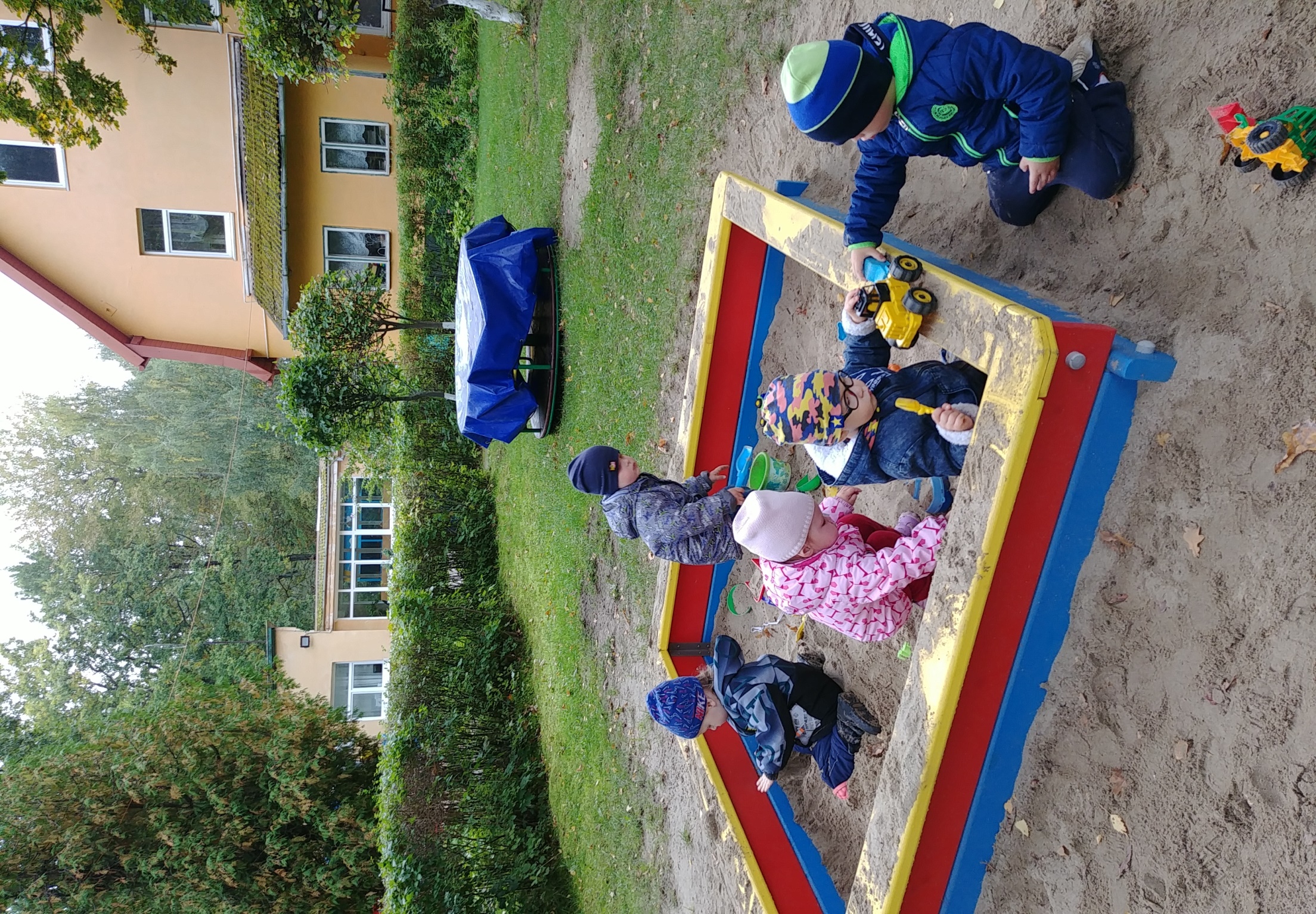 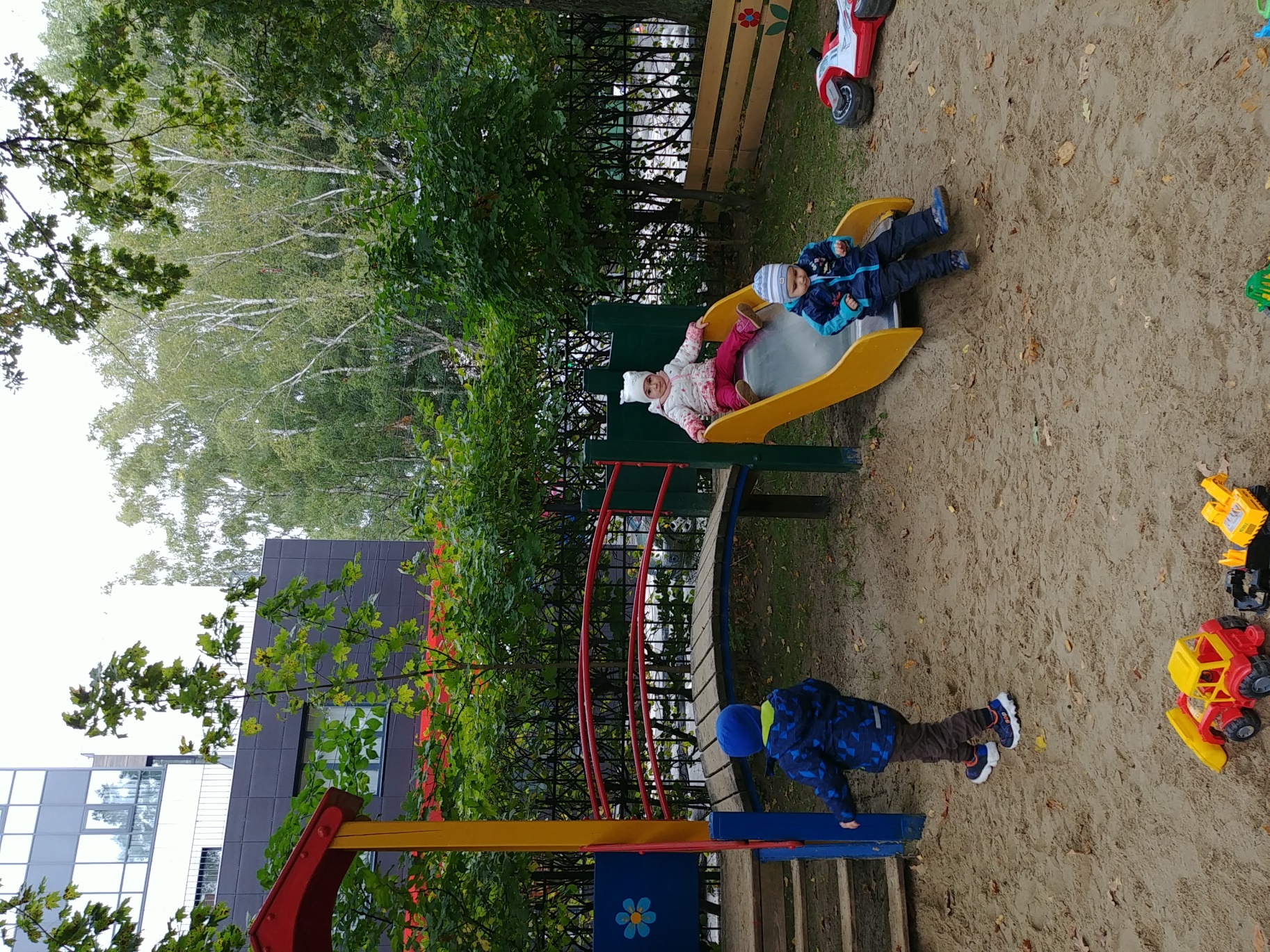 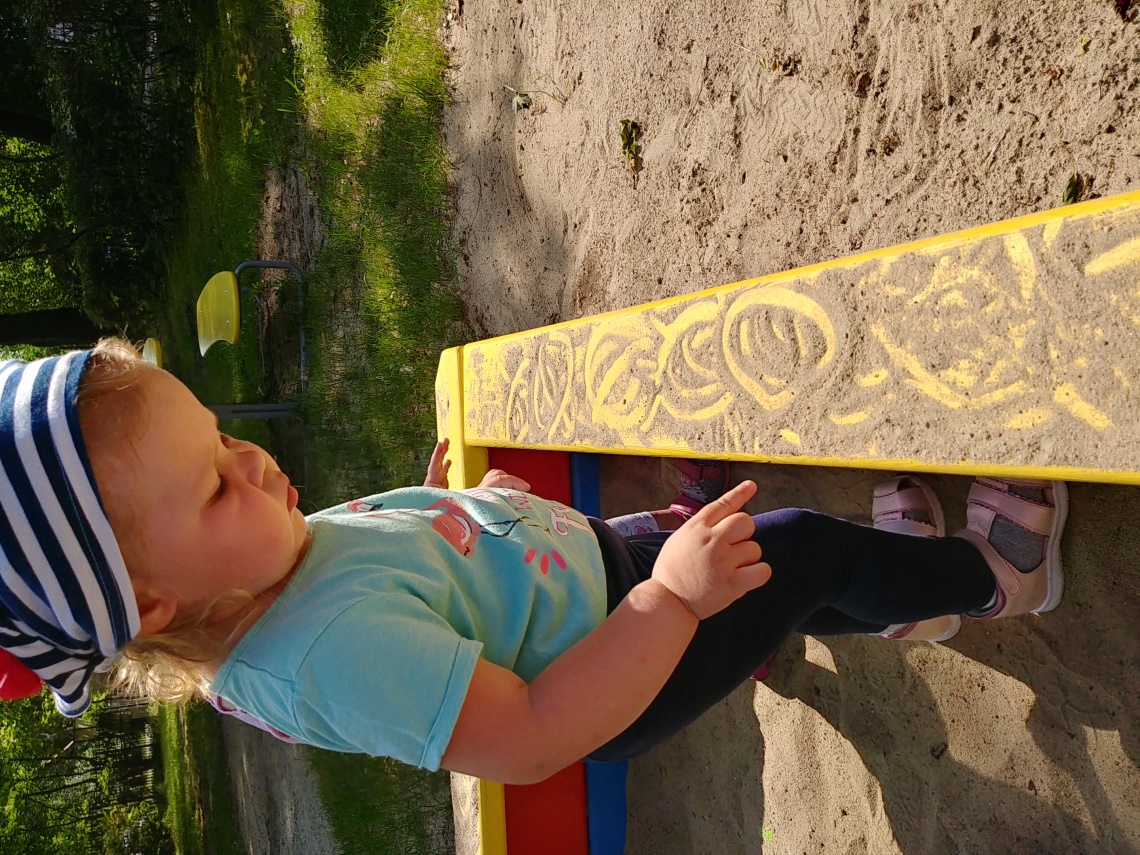 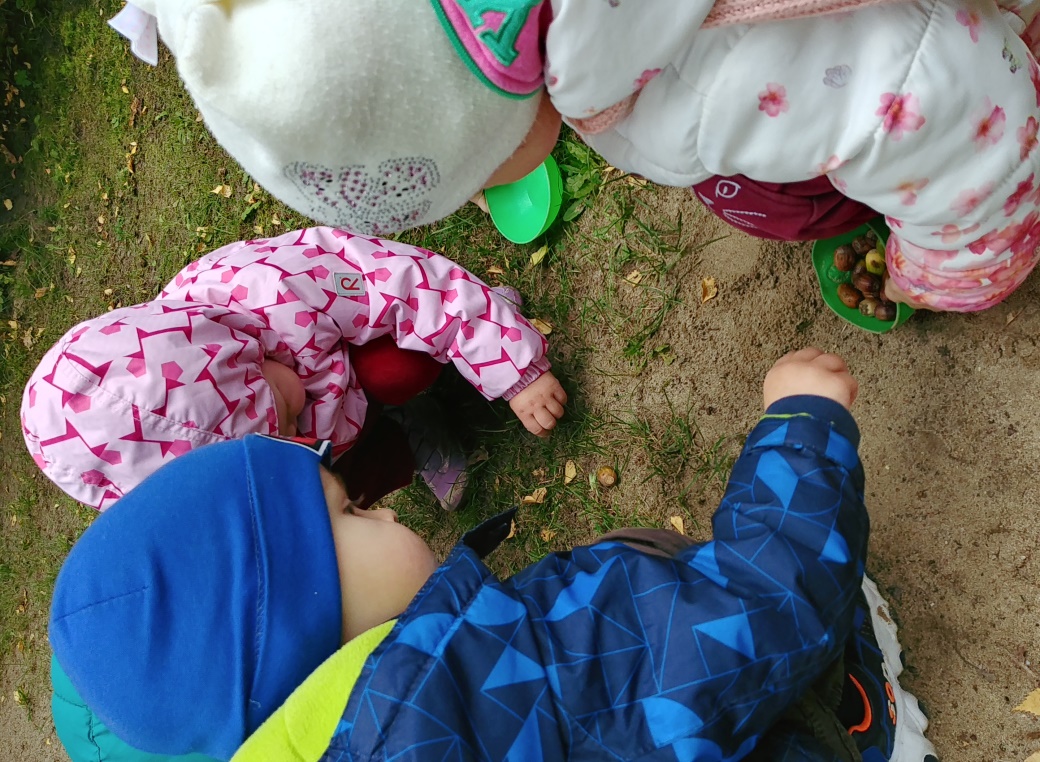 Рисунки на песке.                           Собираем желуди. В детсаду - тут всё для нас:                                                 Сказки, песня и рассказ, тихий час и шумный пляс.  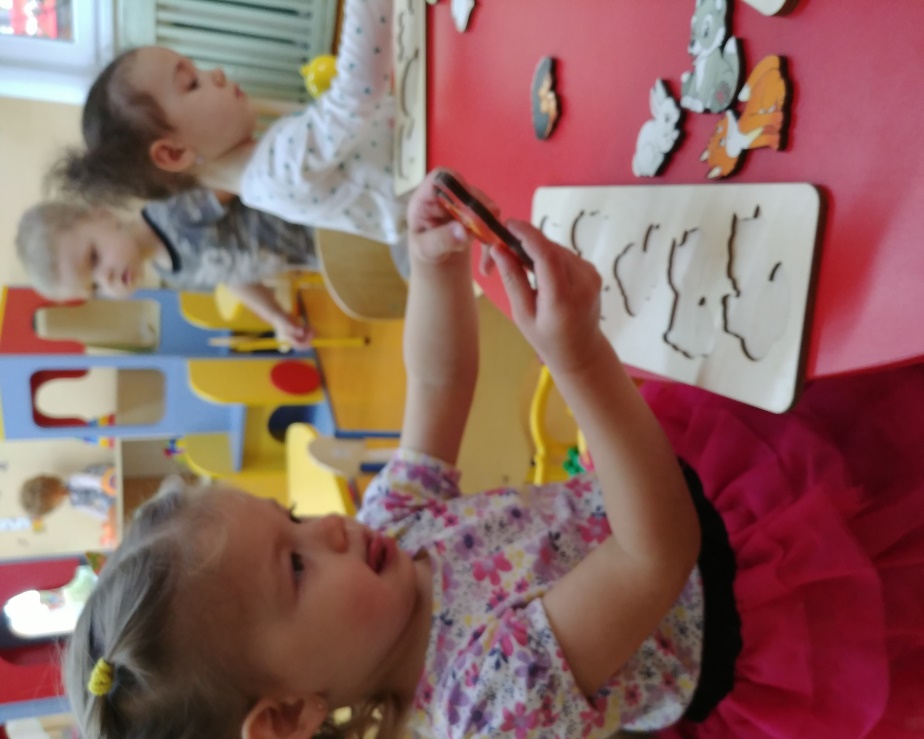 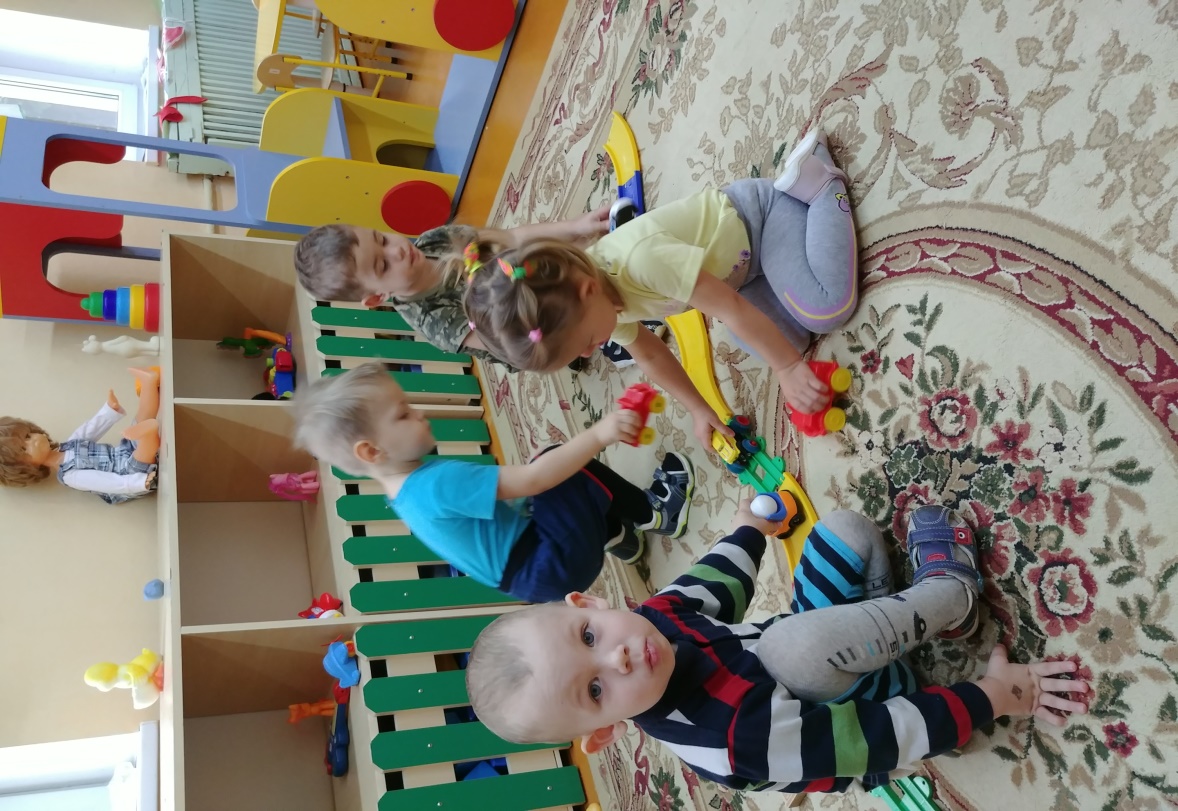 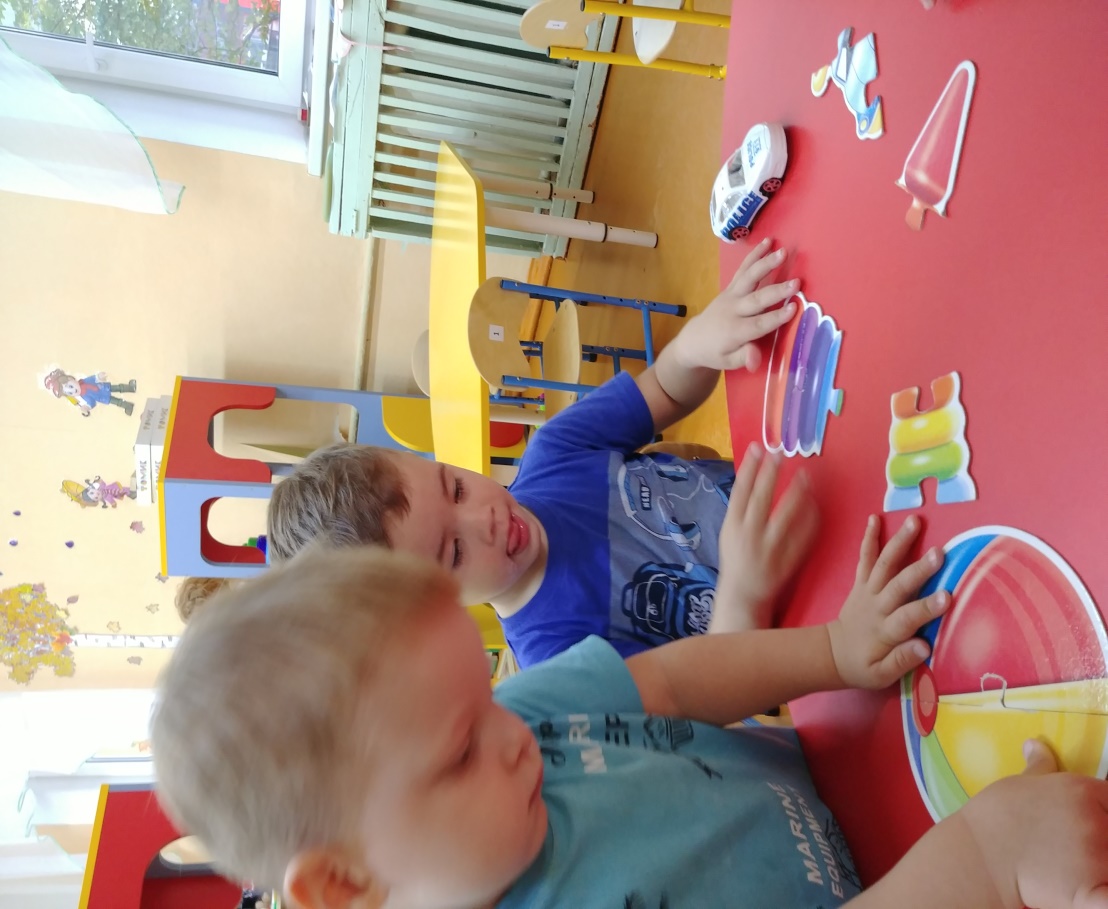 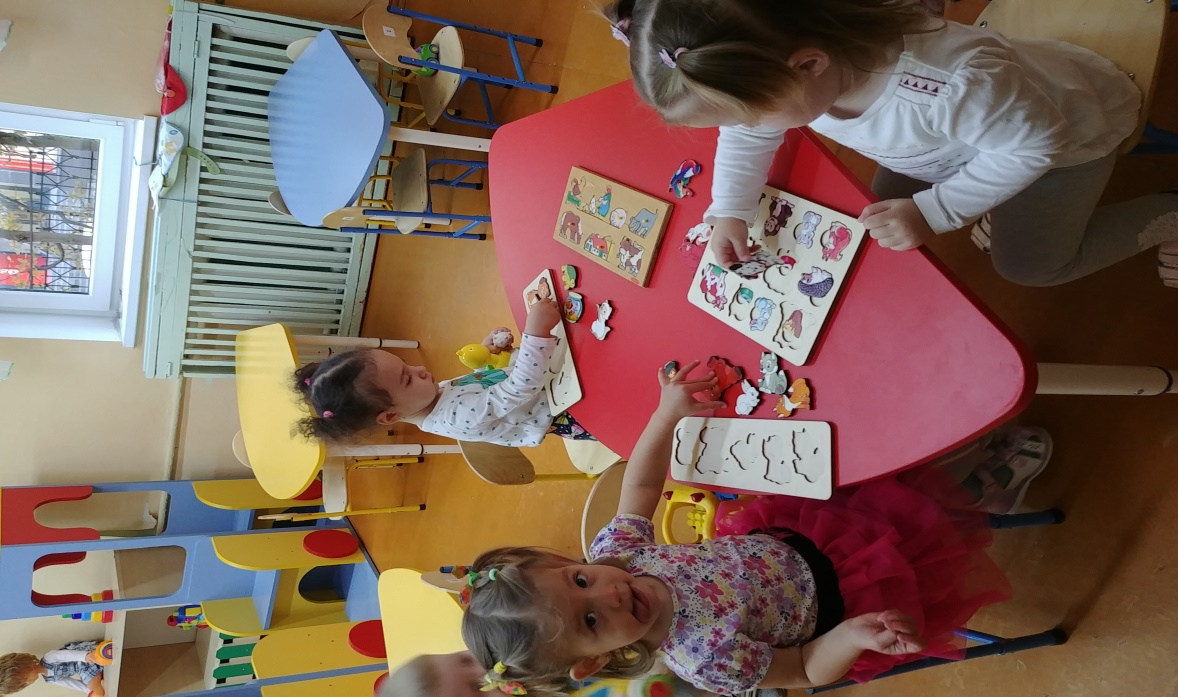 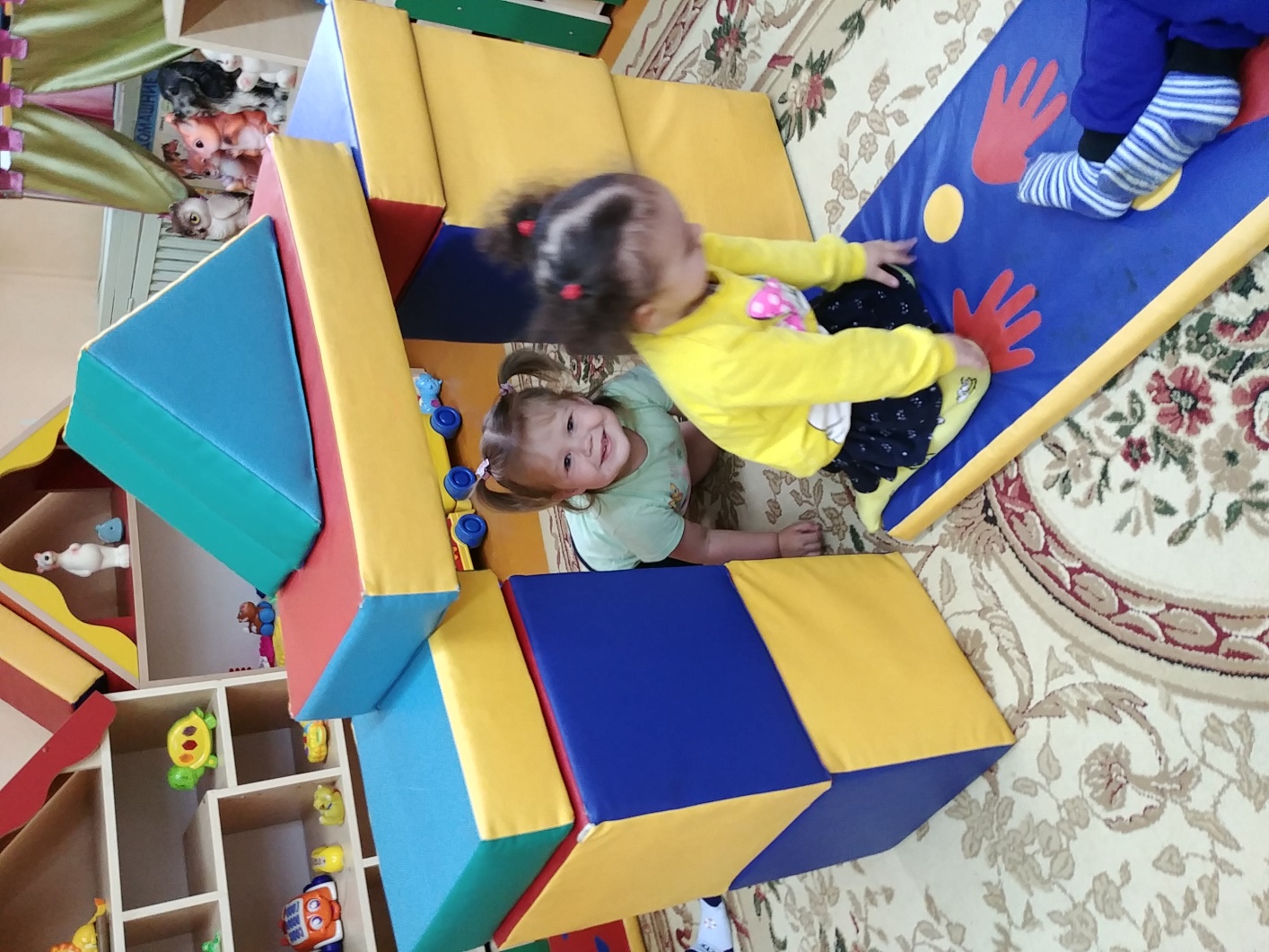 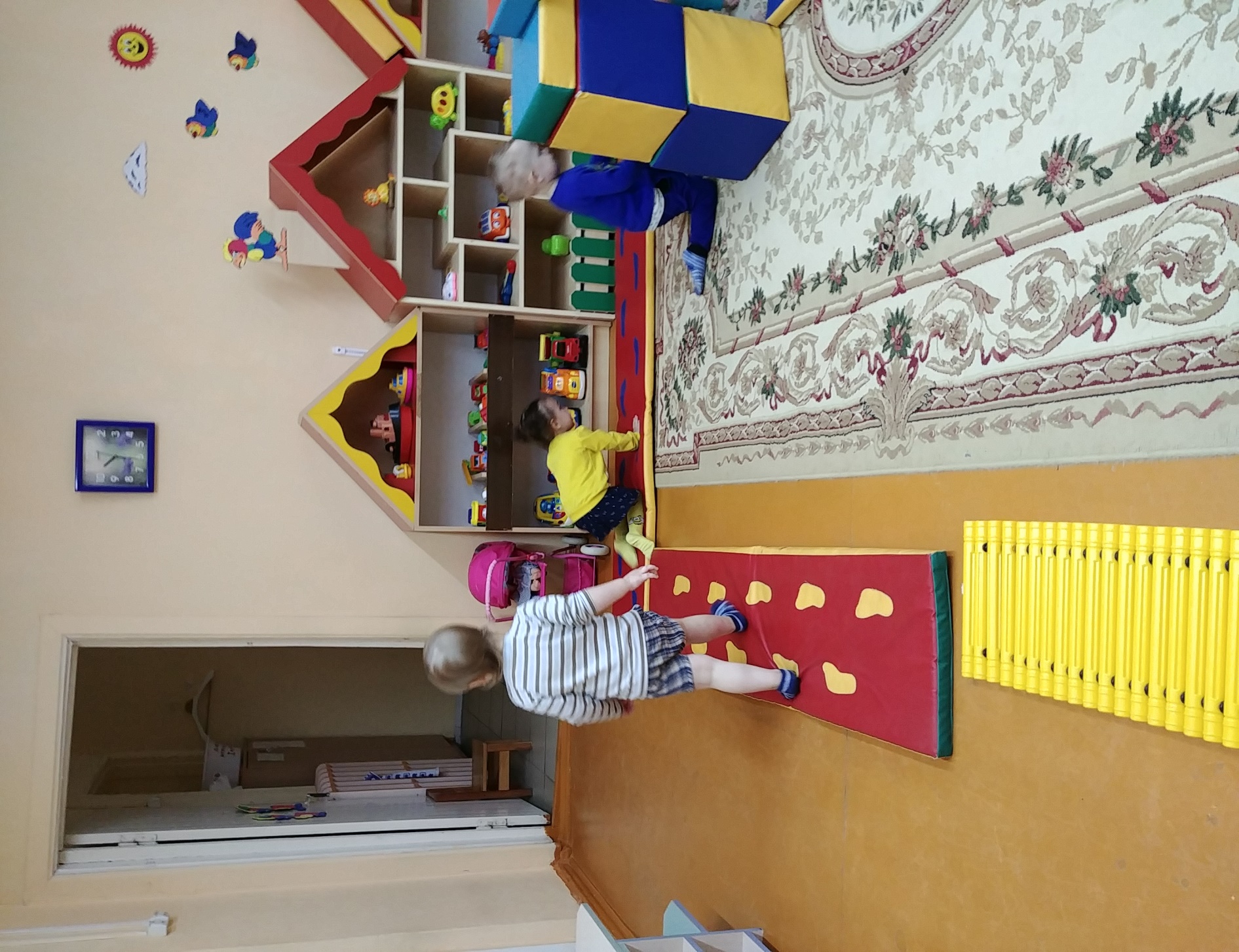 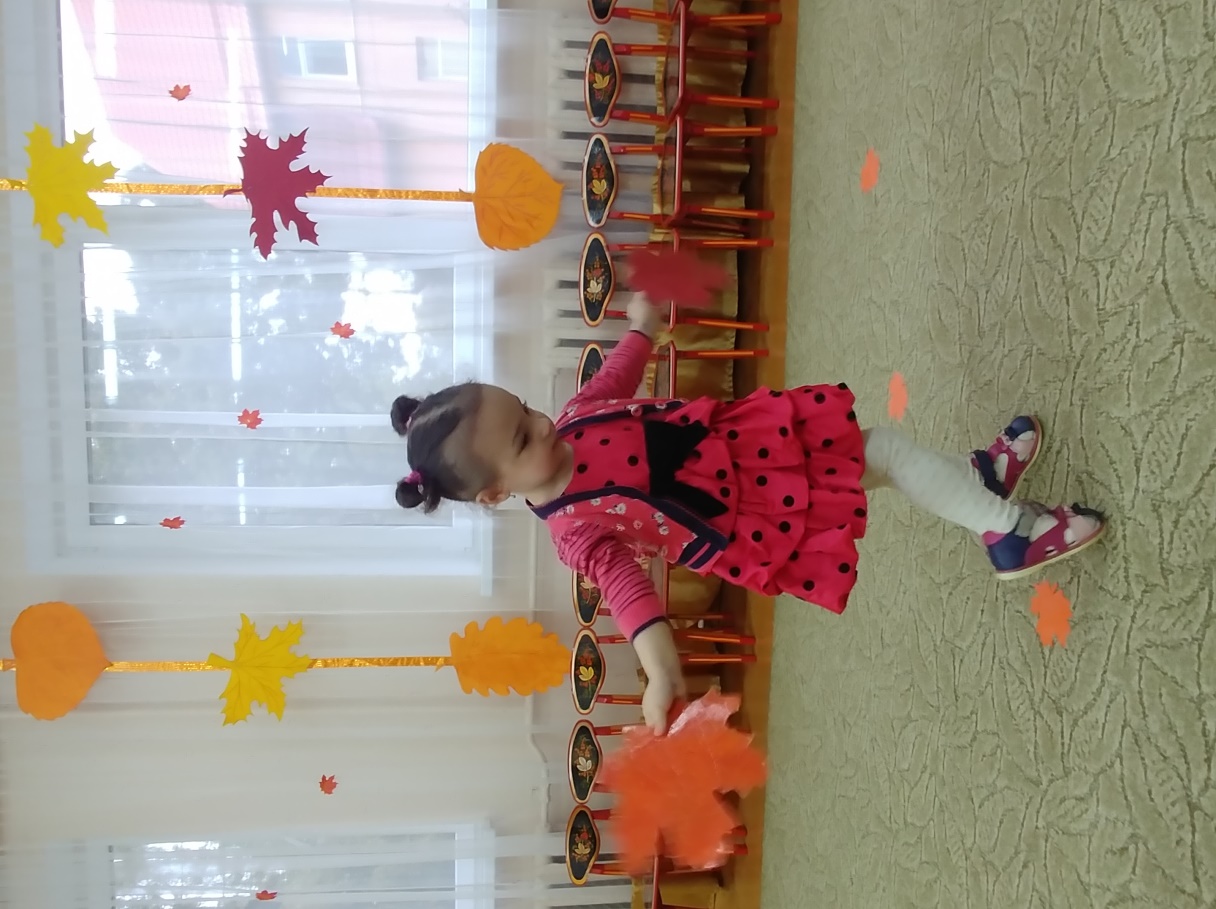 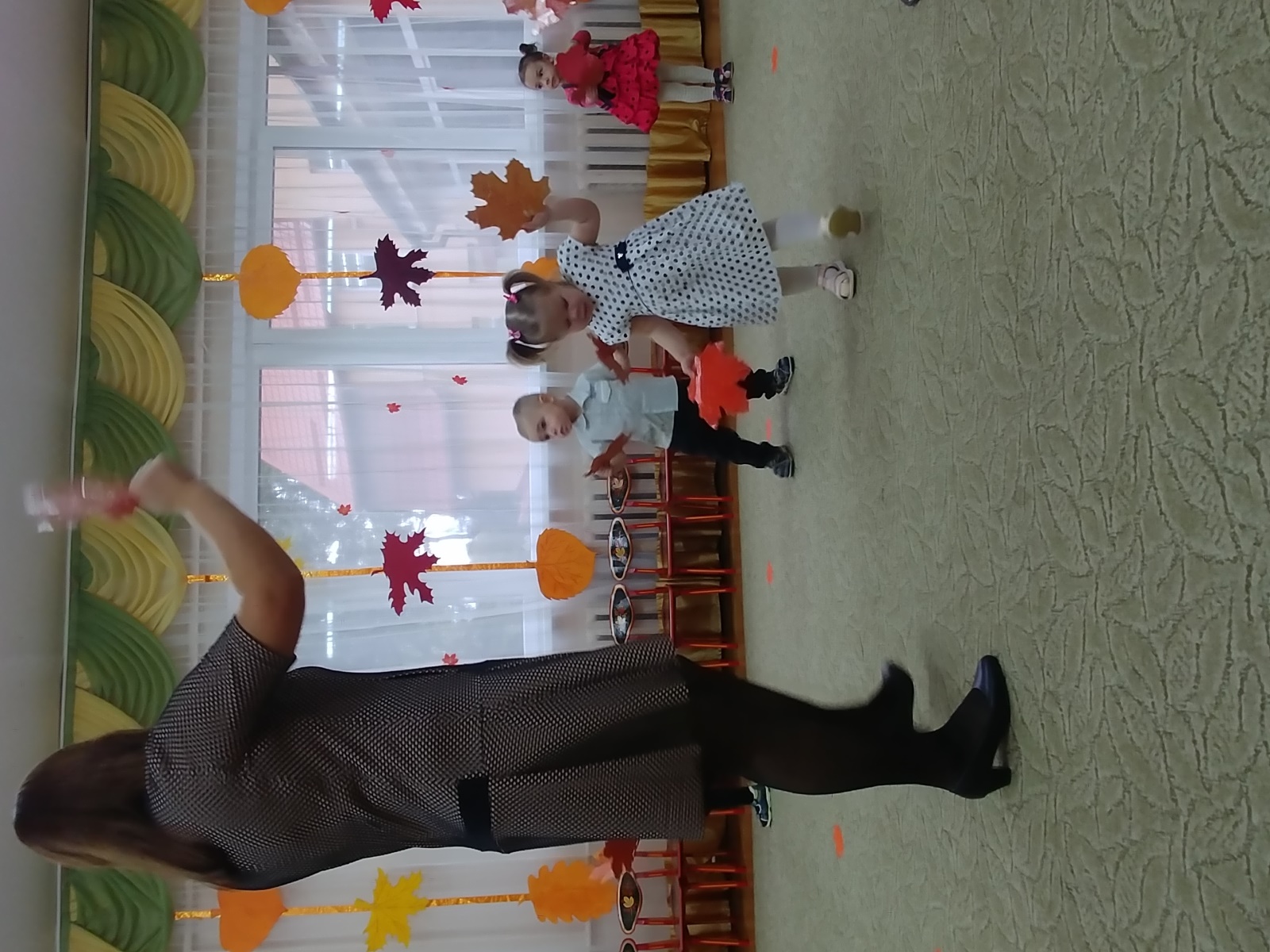 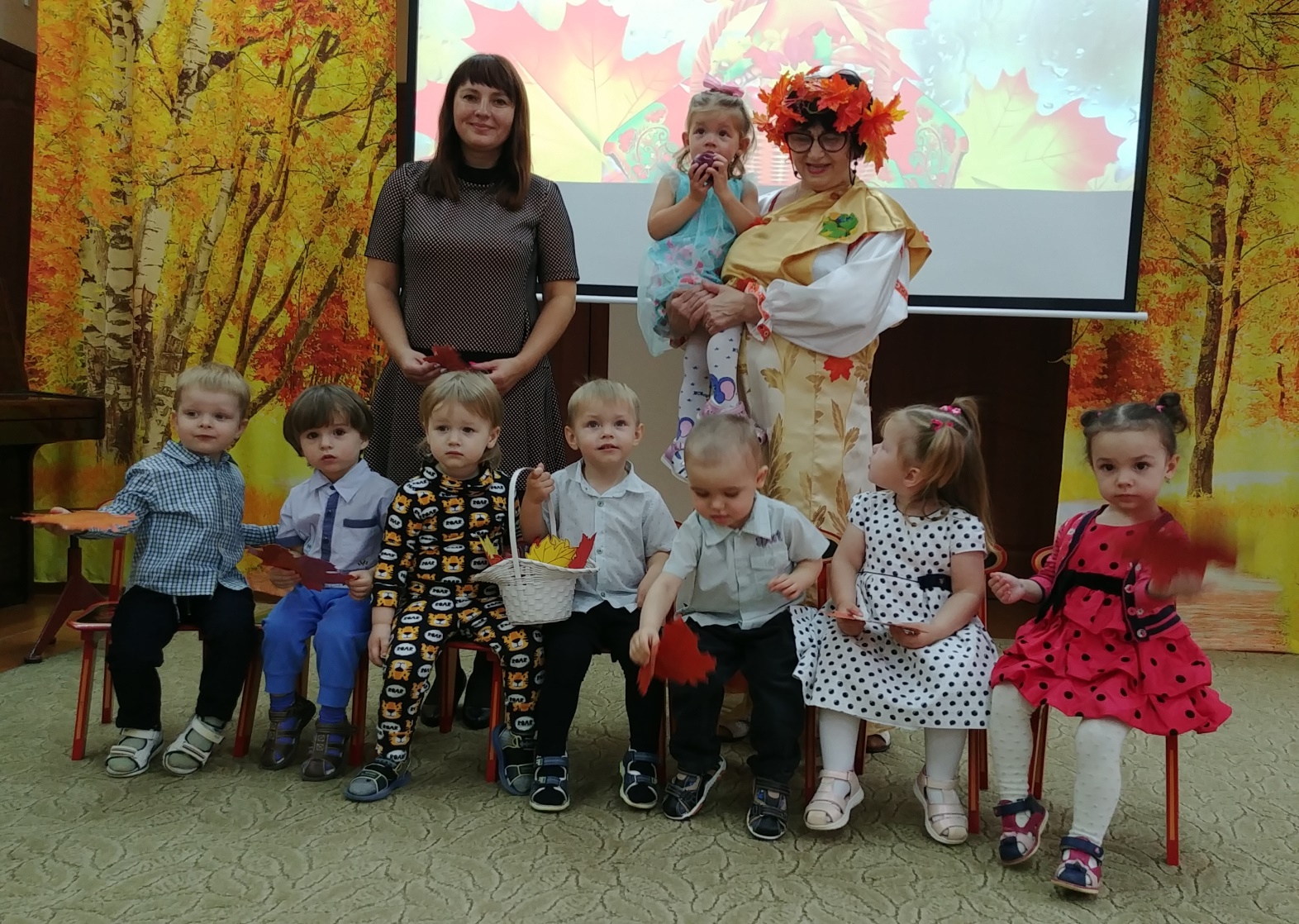 Детский сад – второй наш дом. Как тепло уютно в нем.